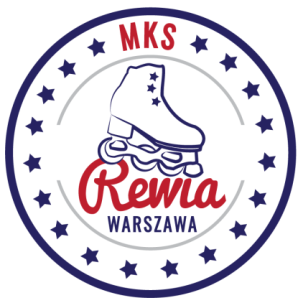 ZAWARTOŚĆ PROGRAMURewia Trophy- Cieszyn 2019Wypełniają zawodnicy startujący w kategoriach Silver (2nd Division) i Recreational (3rd Division)- jazda figurowa na rolkachImię i nazwisko uczestnika:Nazwa klubu/ zawodnik niezrzeszony:Konkurencja,  kategoria i grupa wiekowa:Lp.Zaplanowane elementy programu (według kolejności ich wykonywania)1234567891011